ОФОРМЛЕНИЕ РАБОТЫ.3. Каждое задание начинается с исходных данных, схемы электрической цепи и перечисления требований к расчету. Электрическая схема должна выполняться с использованием чертежных инструментов в соответствии с требованиями ГОСТ на обозначения элементов и с указанием условно-положительных направлений расчетных токов и напряжений.4. Используемые при расчете уравнения следует записывать в общем виде, а затем производить подстановку числовых значений. Необходимо приводить промежуточные вычисления.5. Вычисления следует производить с точностью до третьей значащей цифры.6. Если производится расчет промежуточной схемы (или какой-то ее части), то эта схема должна быть приведена перед началом данного пункта расчета.7. Графики и векторные диаграммы строятся на миллиметровой бумаге в масштабе с указанием единиц физических величин по осям и обозначением построенных кривых.Тема 1. ЛИНЕЙНЫЕ ЭЛЕКТРИЧЕСКИЕ ЦЕПИ ПОСТОЯННОГО ТОКАЗадание. Расчет разветвленной электрической цепи постоянного токаДана электрическая цепь постоянного тока (рис. 1), параметры которой приведены в табл. 1.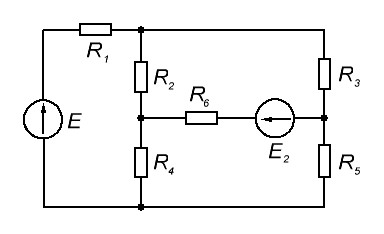 Рисунок 1Требуется:1. Определить токи во всех ветвях методом контурных токов.2. Определить ток в R3, методом эквивалентного источника.3. Построить график изменения потенциала (потенциальную диаграмму) по внешнему контуру.4. Составить баланс мощностей.Тема 2. УСТАНОВИВШИЕСЯ ПРОЦЕССЫ В ЭЛЕКТРИЧЕСКИХ ЦЕПЯХ СИНУСОИДАЛЬНОГО ТОКАЗадание. Расчет однофазной электрической цепи синусоидального токаДана однофазная электрическая цепь синусоидального тока (рис. 2). В цепи действует источник ЭДС e = Em·sin(ωt + φu) с частотой f = 50 Гц. Параметры цепи .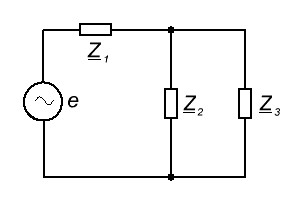 Рисунок 2Требуется:1. Изобразить электрическую схему согласно заданным параметрам и условным обозначениям.2. Вычислить электрические величины: токи, напряжения, мощности во всех ветвях схемы.3. Составить баланс мощностей.4. Построить в масштабе векторные диаграммы токов и напряжений.5. Записать законы изменения тока i1(t) и напряжения u1(t) на сопротивлении Z1.6. Определить, какие виды резонансов (токов, напряжений) возможны в заданной цепи, и найти резонансные частоты.Номер вариантаЕ1ВЕ2ВR1ОмR2ОмR3ОмR4ОмR5ОмR6ОмИскомый ток в сопротивлении1221,6-6,480,605,486,0013,3210,700,48R3Номер вариантаЕВφuградZ1Z1Z1Z2Z2Z2Z3Z3Z3Номер вариантаЕВφuградR1ОмL1мГнC1мкФR2ОмL2мГнC2мкФR3ОмL3мГнC3мкФ1220-20––15960–63,730127–